CHORWACJA - MAKARSKA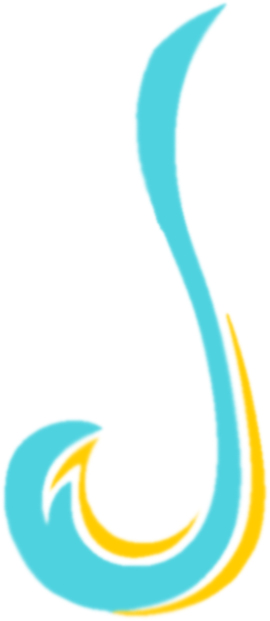 wypoczynek  10 dni ! hotel przy plaży !!!termin: 9.08 – 18.08.20199.08.2019 (piątek)   Wyjazd Śrem Market Lidl  godz.17.00. Przejazd przez Czechy i Austrię  do Chorwacji.10.08.2019 (sobota)   Przyjazd do miejscowości MAKARSKA – zapoznanie się z miastem, plażowanie. Zakwaterowanie w godz. popołudniowych. Obiadokolacja.11.08.2019 – 16.08.2019 (niedziela – piątek)  Czas na  plażowanie, wypoczynek, kąpiele słoneczne i morskie na przepięknej Makarskiej.17.08.2019 (sobota)  Po śniadaniu pakowanie autokaru i pożegnanie z Makarską. Wyjazd w drogę powrotną do Polski.18.08.2019 (niedziela) Powrót do Śremu w godzinach południowych.Koszt : 1.990 zł/osCena zawiera: przejazd  autokarem (klimatyzacja, bar, toaleta, dvd), 7 noclegów w hotelu ** pokoje  2 i 3 osobowe (bez klimatyzacji)  z łazienkami w  miejscowości  Makarska, 7 śniadań (w formie bufetu, napoje w cenie) i 7 obiadokolacji (wybór z menu, napoje w cenie ),opieka pilota, ubezpieczenie NNW i KL.Uwagi:Pobyt rozpoczyna się obiadokolacją 10.08 i kończy śniadaniem 17.08.2019r.Należy zabrać ze sobą prowiant na drogę oraz obuwie do kąpieli.W autokarze można nabyć ciepłe i zimne napoje .Na miejscu realizowane są dla chętnych wyjazdy fakultatywne.